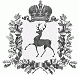 АДМИНИСТРАЦИЯ СТАРОРУДКИНСКОГО СЕЛЬСОВЕТА ШАРАНГСКОГО МУНИЦИПАЛЬНОГО РАЙОНА НИЖЕГОРОДСКОЙ ОБЛАСТИПОСТАНОВЛЕНИЕ19.11.2019										№34 Об утверждении Перечня необходимых изменений и дополнений сведений государственного адресного реестра по результатам инвентаризации объектов адресации на территории Старорудкинского сельсовета Шарангского муниципального района Нижегородской областиВ соответствии с Федеральным законом от 28.12.2013 №443-ФЗ «О федеральной информационной адресной системе и о внесении изменений в Федеральный закон «Об общих принципах организации местного самоуправления в Российской Федерации»»,  постановлением Правительства РФ от 22.05.2015 №492 «О составе сведений об адресах, размещаемых в государственном адресном реестре, порядке межведомственного информационного взаимодействия при ведении государственного адресного реестра, о внесении изменений и признаний утратившими силу некоторых актов правительства Российской Федерации», постановлением Правительства РФ  №1221 от 19.11.2014 «Об утверждении Правил присвоения, изменения и аннулирования адресов» и на основании постановления Администрации Старорудкинского сельсовета Шарангского муниципального района от 09.02.2015г. №7 « Об утверждении правил присвоения, изменения и аннулирования адресов на территории Старорудкинского сельсовета» администрация Старорудкинского сельсовета постановляет:1.Утвердить Перечень необходимых изменений и дополнений сведений государственного адресного реестра по результатам инвентаризации объектов адресации на территории Старорудкинского сельсовета Шарангского муниципального района Нижегородской области (Приложение 1).2.Внести изменения и дополнения в Федеральную Информационную Адресную Систему согласно утвержденному Перечню необходимых изменений и дополнений сведений государственного адресного реестра по результатам инвентаризации объектов адресации на территории Старорудкинского сельсовета Шарангского муниципального района Нижегородской области3.Контроль за исполнением настоящего постановления оставляю за собой.Глава администрации							А.В.ЛежнинаПриложение 1к постановлению администрацииСтарорудкинского сельсовета Шарангского муниципального района Нижегородской области от 19.11.2019 №34Перечень необходимых изменений и дополнений сведений государственного адресного реестра по результатам инвентаризации объектов адресации на территории Старорудкинского сельсовета Шарангского муниципального района Нижегородской области№ п/пКадастровый номер объектаИндексСтрана	ОбластьРайонНаименование сельского поселенияНаселенный пунктУлицаЗемельный участок152:10:0090026:29606855Российская ФедерацияНижегородская областьШарангский муниципальный районСельское поселение Старорудкинский сельсоветБарышники деревня26252:10:0090024:66:606855Российская ФедерацияНижегородская областьШарангский муниципальный районСельское поселение Старорудкинский сельсоветСтарая Рудка селоЛуговая9352:10:0090003:5606855Российская ФедерацияНижегородская областьШарангский муниципальный районСельское поселение Старорудкинский сельсоветТоропово деревня5а452:10:0090005:24:606855 Российская ФедерацияНижегородская областьШарангский муниципальный районСельское поселение Старорудкинский сельсоветТоропово деревня15552:10:0090005:26606855Российская ФедерацияНижегородская областьШарангский муниципальный районСельское поселение Старорудкинский сельсоветТоропово деревня12652:10:0090005:32606855Российская ФедерацияНижегородская областьШарангский муниципальный районСельское поселение Старорудкинский сельсоветТоропово деревня7752:10:0090005:13606855Российская ФедерацияНижегородская областьШарангский муниципальный районСельское поселение Старорудкинский сельсоветТоропово деревня22852:10:0090005:52606855Российская ФедерацияНижегородская областьШарангский муниципальный районСельское поселение Старорудкинский сельсоветТоропово деревня26952:10:0090003:3606855Российская ФедерацияНижегородская областьШарангский муниципальный районСельское поселение Старорудкинский сельсоветТоропово деревня3а1052:10:0090003:4606855Российская ФедерацияНижегородская областьШарангский муниципальный районСельское поселение Старорудкинский сельсоветТоропово деревня4а1152:10:0090003:1606855Российская ФедерацияНижегородская областьШарангский муниципальный районСельское поселение Старорудкинский сельсоветТоропово деревня11252:10:0090005:17606855Российская ФедерацияНижегородская областьШарангский муниципальный районСельское поселение Старорудкинский сельсоветТоропово деревня191352:10:0090003:2606855Российская ФедерацияНижегородская областьШарангский муниципальный районСельское поселение Старорудкинский сельсоветТоропово деревня21452:10:0090005:30606855Российская ФедерацияНижегородская областьШарангский муниципальный районСельское поселение Старорудкинский сельсоветТоропово деревня91552:10:0090005:6606855Российская ФедерацияНижегородская областьШарангский муниципальный районСельское поселение Старорудкинский сельсоветТоропово деревня291652:10:0090040:23606855Российская ФедерацияНижегородская областьШарангский муниципальный районСельское поселение Старорудкинский сельсоветКурзеня деревня261752:10:0090040:22606855Российская ФедерацияНижегородская областьШарангский муниципальный районСельское поселение Старорудкинский сельсоветКурзеня деревня291852:10:0090040:24606855Российская ФедерацияНижегородская областьШарангский муниципальный районСельское поселение Старорудкинский сельсоветКурзеня деревня281952:10:0090040:20606855Российская ФедерацияНижегородская областьШарангский муниципальный районСельское поселение Старорудкинский сельсоветКурзеня деревня302052:10:0090040:21606855Российская ФедерацияНижегородская областьШарангский муниципальный районСельское поселение Старорудкинский сельсоветКурзеня деревня272152:10:0090010:52606855Российская ФедерацияНижегородская областьШарангский муниципальный районСельское поселение Старорудкинский сельсоветЩекотово деревня1а2252:10:0090026:28606855Российская ФедерацияНижегородская областьШарангский муниципальный районСельское поселение Старорудкинский сельсоветБарышники деревня252352:10:0090028:34606855Российская ФедерацияНижегородская областьШарангский муниципальный районСельское поселение Старорудкинский сельсоветБарышники деревня19а2452:10:0090026:27606855Российская ФедерацияНижегородская областьШарангский муниципальный районСельское поселение Старорудкинский сельсоветБарышники деревня242552:10:0090026:1606855Российская ФедерацияНижегородская областьШарангский муниципальный районСельское поселение Старорудкинский сельсоветБарышники деревня272652:10:0090026:62606855Российская ФедерацияНижегородская областьШарангский муниципальный районСельское поселение Старорудкинский сельсоветБарышники деревня292752:10:0090026:66606855Российская ФедерацияНижегородская областьШарангский муниципальный районСельское поселение Старорудкинский сельсоветБарышники деревня282852:10:0090026:39606855Российская ФедерацияНижегородская областьШарангский муниципальный районСельское поселение Старорудкинский сельсоветБарышники деревня332952:10:0090028:32606855Российская ФедерацияНижегородская областьШарангский муниципальный районСельское поселение Старорудкинский сельсоветБарышники деревня17а3052:10:0090028:35606855Российская ФедерацияНижегородская областьШарангский муниципальный районСельское поселение Старорудкинский сельсоветБарышники деревня20а3152:10:0090028:37606855Российская ФедерацияНижегородская областьШарангский муниципальный районСельское поселение Старорудкинский сельсоветБарышники деревня22а3252:10:0090025:1606855Российская ФедерацияНижегородская областьШарангский муниципальный районСельское поселение Старорудкинский сельсоветБарышники деревня16а3352:10:0090026:33606855Российская ФедерацияНижегородская областьШарангский муниципальный районСельское поселение Старорудкинский сельсоветБарышники деревня18а3452:10:0090028:36606855Российская ФедерацияНижегородская областьШарангский муниципальный районСельское поселение Старорудкинский сельсоветБарышники деревня21а3552:10:0090028:38606855Российская ФедерацияНижегородская областьШарангский муниципальный районСельское поселение Старорудкинский сельсоветБарышники деревня23а3652:10:0090022:302606855Российская ФедерацияНижегородская областьШарангский муниципальный районСельское поселение Старорудкинский сельсоветСтарая Рудка селоПобеды83752:10:0090036:9606855Российская ФедерацияНижегородская областьШарангский муниципальный районСельское поселение Старорудкинский сельсоветЩекотово деревня493852:10:0090013:6606855Российская ФедерацияНижегородская областьШарангский муниципальный районСельское поселение Старорудкинский сельсоветЩекотово деревня35